HANDBALL OCTEVILLE-SUR-MER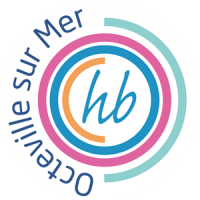 Place du Général de Gaulle -76930 Octeville-sur-MerTel 02 76 89 41 00 - 5976053@ffhandball.netFORMULAIRE D’INSCRIPTION VIDE-GRENIERS Le dimanche 19 mai 2024 de 7H00 à 18H00 ❑ Particulier   Nom :………………………………  	 	 	Prénom : ………………………………………  Adresse : …………………………………………………………………………………………………….  Téléphone : ………………………………………………………………………………………………….  @ :…………………………………………………………………………………………………………….. Nombre d’emplacements : ………………………………   Lieu : stade Michel Adam d’Octeville-sur-MerJe déclare avoir pris connaissance des conditions générales ainsi que du règlement du vide-greniers :  Fait à ……………………….. le …………………………………. Signature (précédée de la mention « lu et approuvé »)               Avec les remerciements du Handball Octeville-sur-Mer  	ATTESTATION SUR L’HONNEUR (particulier)  	(Établie en vertu de l’article R321 – 9 du code pénal)  Je soussigné (e) (nom et prénom) : …………………………………………………………………………  Adresse : ……………………………………………………………………………………………………  N°de carte d’identité : ………………. …….ou n° de permis de conduire…………………………………  Certifie sur l’honneur ne pas participer en qualité d’exposant à plus de 2 manifestations de type Braderie ou Vide grenier au cours de l’année 2022.  	Fait à ………………………. Le………………………………..  	Signature  Documents à fournir : photocopie de la carte d’identité, photocopie de la carte grise du véhicule exposant. Type de biens vendus :   